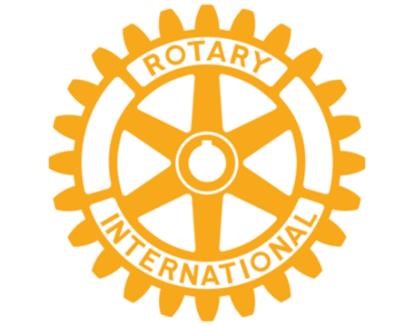 Past District Governors of The South Alabama Region Districts 6880 – 688 – 239 – 164 – 26 – 8 - 5 __________________________________________________________________________________________ 2022 – 2023  Dell Goodwin2021 – 2022 Bruce McNeal2020-2021 Jerry Blacklaw2019-2020 Skip Dotherow2018-2019 Sam Adams2017-2018 Bill Trant2016-2017 Barry Cavan2015-2016 Michael Chambers2014-2015 Linda Mong2013-2014 Bob Callahan2012-2013 Jim Golson2011-2012 Tom Mann2010-2011 Joe Saloom2009-2010 Carol Franks2008-2009 Mickey Parish2007-2008 Richard Bollinger2006-2007 Robert Greer2005-2006 Shawn C. Asmuth2004-2005 Rodney D. Wolfe2003-2004 Robert C. Rudder2002-2003 Robert J. Kelley2001-2002 John M. Wilson2000-2001 Wade Drinkard1999-2000 Mark Dierlam1998-1999 William McLemore1997-1998 Wayne Simme1996-1997 Doug Barber1995-1996 Jerry Brunson1994-1995 Ken Washburn1993-1994 H.C. Morgan1992-1993 Henry Crawford1991-1992 Drew J. Gunnells1990-1991 Stuart J. Adendorff1989-1990 Jim Duncan1988-1989 Joseph Donofro1987-1988 Allen Jackson1986-1987 William McWhorter1985-1986 Mooney Nalty1984-1985 Duane Tway1983-1984 Marshall Baker1982-1983 William V. Neville, Jr.1981-1982 Charles Chapman1980-1981 James Amour1979-1980 James Orr, Jr.1978-1979 William Weaver1977-1978 John Garrett1976-1977 Reid Davis1975-1976 Paul Felts1974-1975 Ralph Dickert1973-1974 Frank Robinson1972-1973 Cecil Pittman1971-1972 Robert Hall1970-1971 Victor P. Cherry1969-1970 William Crane1968-1969 George Proctor1967-1968 Floyd Vallery1966-1967 Mark Cannon1965-1966 Wallace Moseley1964-1965 J.T. Bradford 1963-1964 W.T. Bowman DISTRICT 688 1962-1963 Jerome Levy 1961-1962 Merlin Bryant 1960-1961 Samuel Windham 1959-1960 Earl Wilson 1958-1959 Homer Jacobs DISTRICT 239 1957-1958 Charles Turner 1956-1957 Joe Johnson 1955-1956 George Merkel 1954-1955 Rivers Rush 1953-1954 Paul Grist 1952-1953 Frank Davidson 1951-1952 David Mullins 1950-1951 George Barnes DISTRICT 164 1948-1949 Roy Hickman 1947-1948 James Upchurch 1946-1947 Lewis Smith 1945-1946 John Inzer 1944-1945 Joseph McClure 1943-1944 Frank Spain 1942-1943 Clyed Orr 1941-1942 Harry Hall 1940-1941 Frank Sanford 1939-1940 Frank Gove 1938-1939 Houston Cole 1937-1938 George Klimes DISTRICT 26 1936-1937 Harry Ayers 1935-1936 J.A. Lee 1934-1935 Zebulon Judd 1933-1934 John Cochrane 1932-1933 Algernon Blair 1931-1932 John Henley, Jr. 1930-1931Joseph. Duckworth 1929-1930 Morgan Richards 1928-1928 W.L. Deal 1927-1928 William Merrill 1926-1927 Lauren Brubaker1925-1926 Emory Folmar 1924-1925 Herman Turner 1923-1924 L.D. Nix 1922-1923 James Thomas DISTRICT 8 1921-1922 John Turner 1920-1921 W.R.C. Smith 1919-1920 Truman McGill 1918-1919 John Gay DISTRICT 5 1917-1918 Malcolm Jones 1916-1917Ralph Quinsenbery 1915-1916 Frank Glass 